Exercices sur la représentation symbolique et la composition de l’atomeDéterminer la composition de l'atome de chlore, de représentation Déterminer la composition de l'atome de beryllium, de représentation Un atome de fluor est composé de 9 protons, 10 neutrons et 9 électrons. Quel est son numéro atomique ?Un atome d'hydrogène est composé d'1 proton, 0 neutron et 1 électron. Quel est son numéro atomique ?On donne une représentation (simplifiée et non à l'échelle) d'un atome de lithium.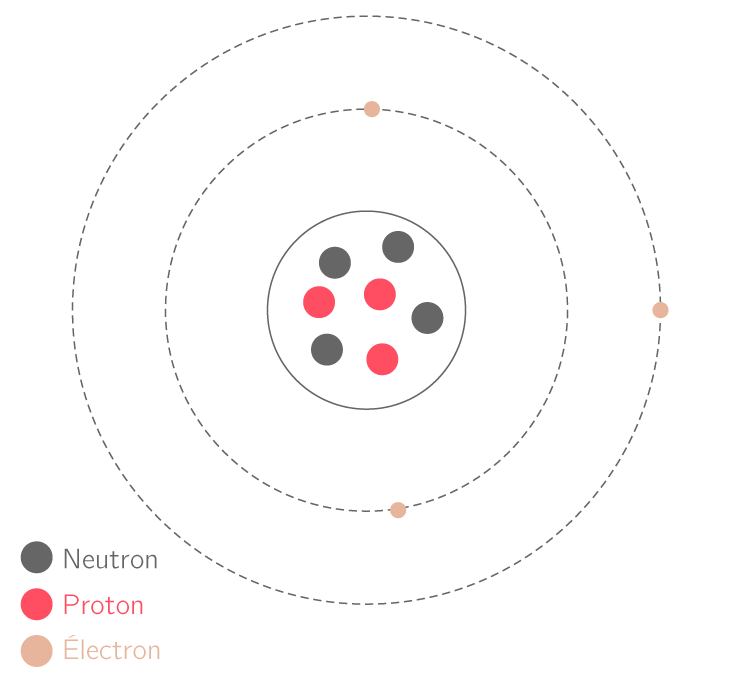 Quel est son numéro atomique ?Quel est le nombre de nucléons présents dans l’atome de lithium Donner la représentation de l'atome de chlore, sachant que son symbole est Cl et qu'il est composé de 17 protons, 18 neutrons et 17 électrons.Donner la représentation de l'atome de calcium, sachant que son symbole est Ca et qu'il est composé de 20 protons, 20 neutrons et 20 électrons.Donner la représentation de l'atome de phosphore, sachant que son symbole est P et qu'il est composé de 15 protons, 16 neutrons et 15 électrons.Donner la représentation de l'atome de cuivre, sachant que son symbole est Cu et qu'il est composé de 29 protons et 35 neutrons.Donner la représentation de l'atome d'argon, sachant que son symbole est Ag et qu'il est composé de 22 neutrons et 18 électrons.L'atome d'argent est un atome possédant 47 électrons. Combien de protons se trouvent dans le noyau de cet atome ?L'atome d'azote est un atome possédant 7 électrons et 7 neutrons. Combien de nucléons se trouvent dans le noyau de cet atome ?Exercices sur la représentation symbolique et la composition de l’atomeDéterminer la composition de l'atome de chlore, de représentation Déterminer la composition de l'atome de beryllium, de représentation Un atome de fluor est composé de 9 protons, 10 neutrons et 9 électrons. Quel est son numéro atomique ?Un atome d'hydrogène est composé d'1 proton, 0 neutron et 1 électron. Quel est son numéro atomique ?On donne une représentation (simplifiée et non à l'échelle) d'un atome de lithium.Quel est son numéro atomique ?Quel est le nombre de nucléons présents dans l’atome de lithium Donner la représentation de l'atome de chlore, sachant que son symbole est Cl et qu'il est composé de 17 protons, 18 neutrons et 17 électrons.Donner la représentation de l'atome de calcium, sachant que son symbole est Ca et qu'il est composé de 20 protons, 20 neutrons et 20 électrons.Donner la représentation de l'atome de phosphore, sachant que son symbole est P et qu'il est composé de 15 protons, 16 neutrons et 15 électrons.Donner la représentation de l'atome de cuivre, sachant que son symbole est Cu et qu'il est composé de 29 protons et 35 neutrons.Donner la représentation de l'atome d'argon, sachant que son symbole est Ag et qu'il est composé de 22 neutrons et 18 électrons.L'atome d'argent est un atome possédant 47 électrons. Combien de protons se trouvent dans le noyau de cet atome ?L'atome d'azote est un atome possédant 7 électrons et 7 neutrons. Combien de nucléons se trouvent dans le noyau de cet atome ?